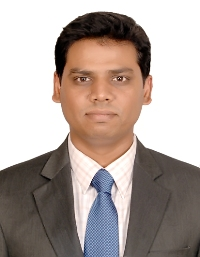 Ph D  				: North Carolina A and T State University					                                           			M.S			           : North Carolina A and T State University	B.E				: Satyabahama Engineering CollegeTeaching Experience	:12	Research interest 
Semiconductor Materials and Devices 
Compound Semiconductor 
Materials Characterization and Nano technology